Иллюстрации и карточки для урока: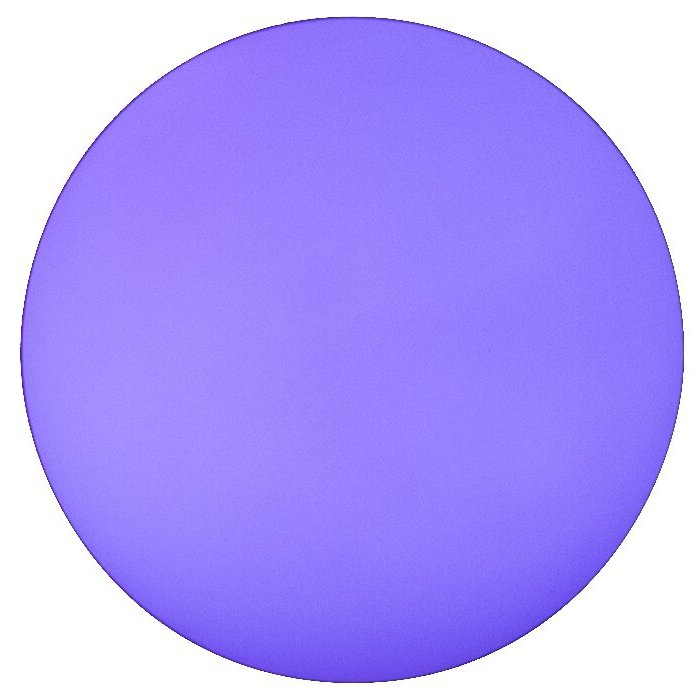 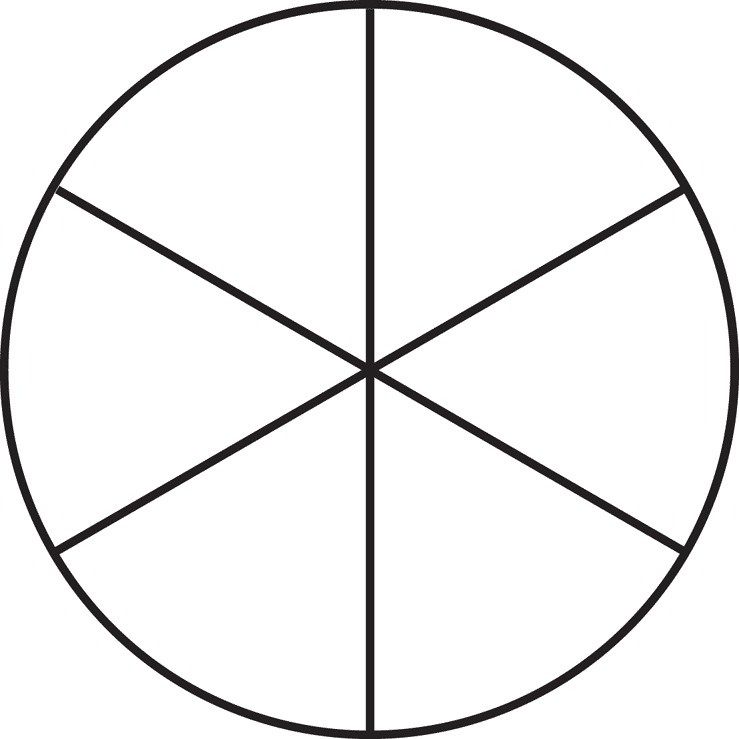 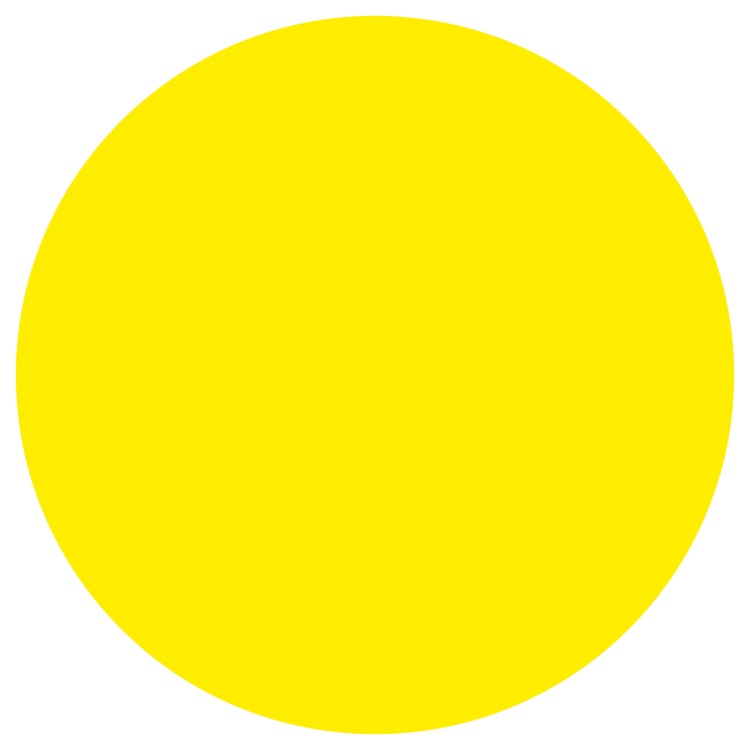 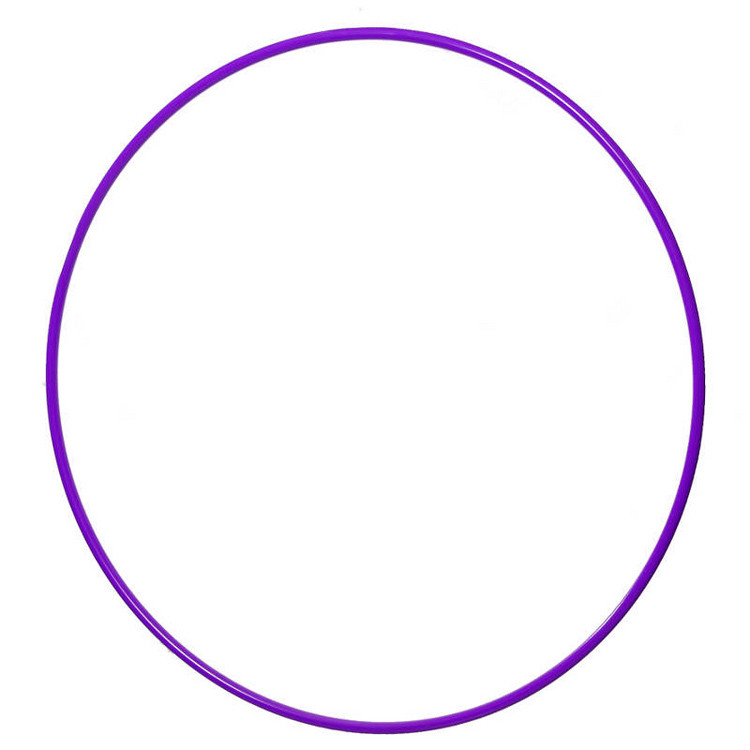 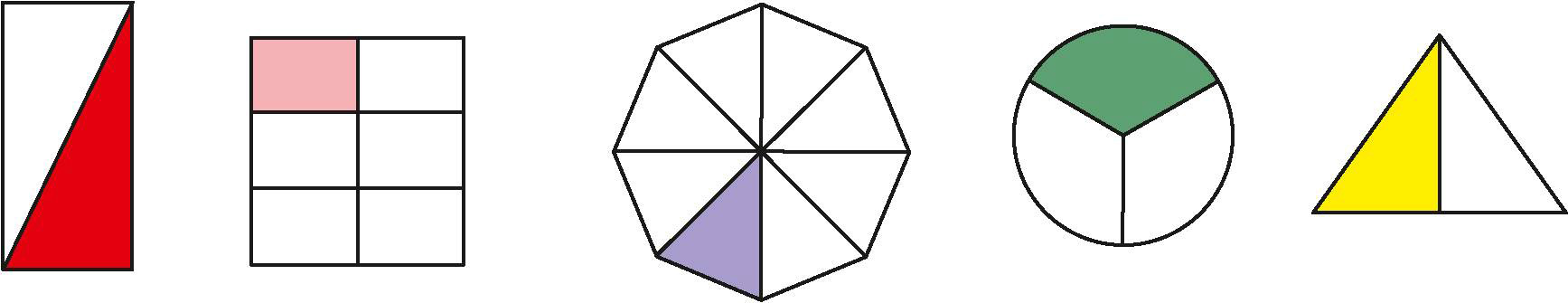 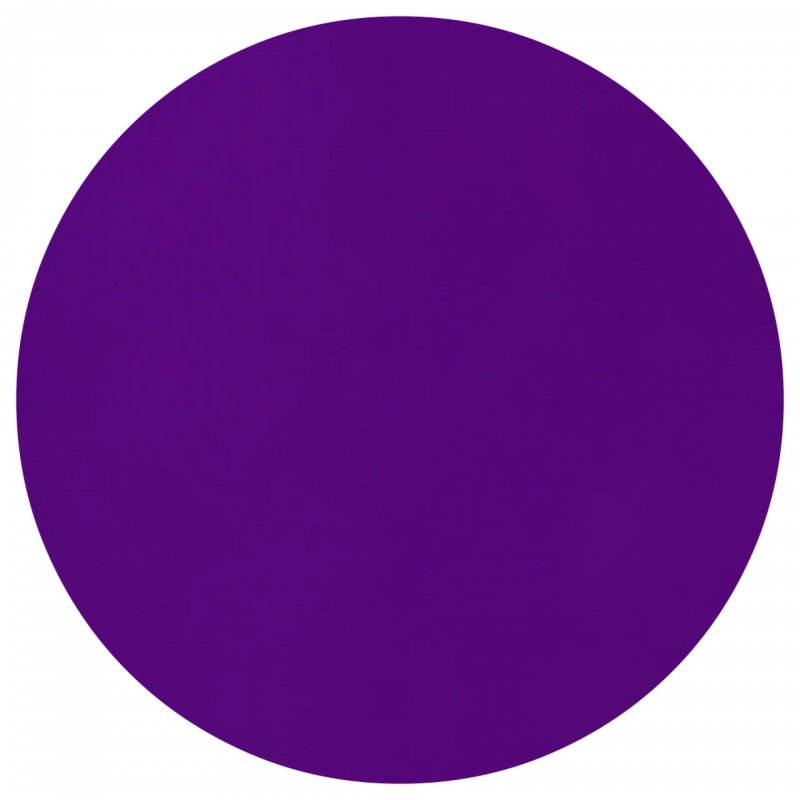 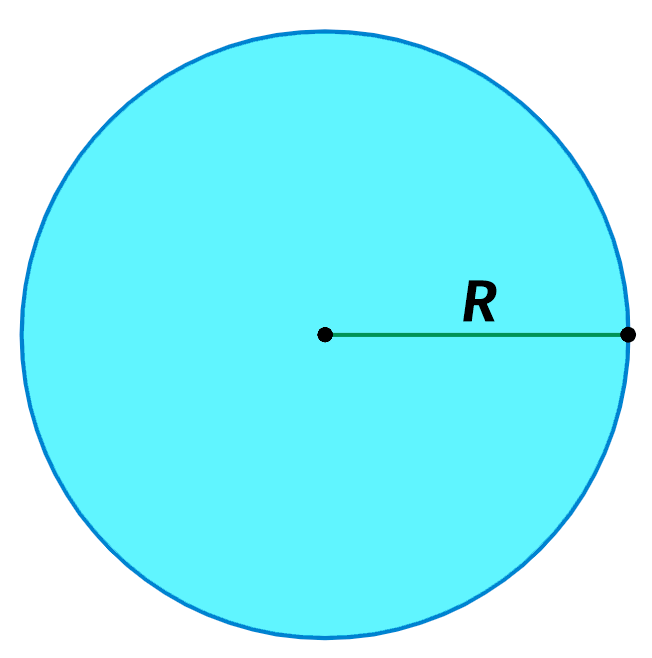 этап урока,отводимое времяметоды обученияформы взаимодействиядеятельность учителя и формулировки заданий;варианты детских ответов  планируемые результатыпланируемые способы оценивания  1)Орг. Момент 1 минСловесный ( инструктаж) ФронтальнаяУчитель: - Здравствуйте ребята! Мы урок наш начинаем,Всем удачи пожелаем.Вы друг друга поддержитеПостарайтесь, все решите.Наблюдение2) Постановка цели и задач урока. Мотивация учебной деятельности учащихся.4 минСловесный ( беседа), наглядный (иллюстрация)ФронтальнаяУчитель: ребята, отгадайте загадки:1. На фигуру посмотриИ в альбоме начертиТри угла. Три стороныМеж собой соедини.Получился не угольник,А красивый… (треугольник).2. Я фигура – хоть куда,Очень ровная всегда,Все углы во мне равныИ четыре стороны.Кубик – мой любимый брат,Потому что я…. (квадрат).3. Прикатилось колесо,Ведь похожее оно,Как наглядная натураЛишь на круглую фигуру.Догадался, милый друг?Ну, конечно, это … (круг).Учитель: правильно. А сейчас начертите только те фигуры, которые вы уже изучили (чертят треугольник и квадрат). Какую фигуру вы не начертили? (круг) Как вы думаете, почему я загадала про него загадку? (будем изучать) Верно! Тема урока «Круг и окружность».Какие задачи поставим на урок? (рассмотреть фигуру, начертить круг) Правильно, ребята. А еще вы познакомитесь с новыми понятиями.используют речевые средства и  для решения коммуникативных и познавательных задач; распознают и изображают геометрические фигурыНаблюдение3) Актуализация знаний.9 минПрактический Фронтальная, индивидуальнаяУчитель: но сначала вы поработаете с карточкой. Вам нужно закрасить синим цветом 2/6 доли, 3/6 доли красным цветом, сделать взаимопроверку (выполняют, проверяют, ставят +-)Учитель: молодцы! Вы вспомнили, что такое доля и как ее найти. А сейчас я показываю, вы хором называете долю (1/2 доли, 1/6 доли, 1/8 доли,  1/3 доли, ½ доли)Учитель: очень хорошо. Продолжаем работу.выполняют устно и письменно арифметические действия с числами и числовыми выражениями; осуществляют взаимный контроль в совместной деятельностиСловесная похвала, взаимопроверка4) Первичное усвоение новых знаний.14 минПрактический,наглядный (иллюстрация)Фронтальная, индивидуальная, групповая, парнаяУчитель: ребята, сейчас поиграем в игру «Верю – не верю». Отвечаем хором:- если масса ящика с грушами 10кг, а масса ящика с бананами на 2 кг больше, то ящик с бананами весит 12 кг (верю);- чтобы найти периметр окна класса, надо сложить длины всех сторон (верю);- в числе 53 пять единиц (не верю);- радиус больше одного метра (не знаем).Учитель: ребята, предположите, с чем связан радиус, рассмотрев иллюстрации (выбирают с линией внутри):Учитель: вы правильно заметили, что здесь два круга и лишний рисунок с отрезком. А сейчас откройте учебник на стр.94, прочитайте понятие круга, окружности, центра и радиуса (читают)Учитель: итак, окружность - это замкнутая кривая линия, все точки которой равноудалены от её центра (показ на иллюстрации);круг - это часть плоскости, которая заключена в границы окружности;радиус - это отрезок, который соединяет центр окружности и любую точку на самой окружности.Выполните задание в тетради №1, сделайте взаимопроверку (чертят окружность, проверяют). Прочитайте задание №2 и ответьте на вопросы в парах (отвечают в парах).Учитель: а сейчас работаем по группам, решаем задачи, а представитель группы рассказывает ее решение (решают задачи №4, №5, выступают). Учитель: вы отлично поработали, пришла пора отдохнуть.используют приобретённые математические знания для описания и объяснения окружающих предметов,овладевают базовыми предметными и межпредметными понятиями,осуществляют взаимный контроль в совместной деятельностиНаблюдение, взаимооценка +-5) Физ. минутка 2 минМы осанку исправляем
Спинки дружно прогибаем.
Вправо, влево мы нагнулись,
До носочков дотянулись.
Плечи вверх, назад и вниз.
Улыбайся и садись.Наблюдение6. Закрепление 11 минПрактический, словесный (беседа), Наглядный (иллюстрация)Парная, фронтальная, индивидуальнаяУчитель:  продолжаем работу. Вам нужно решить №6 самостоятельно и сделать взаимооценку (решают примеры,проверяют +- ).Учитель: молодцы! Вспомнили порядок действий, приемы письменных вычислений. А сейчас поработайте в парах и соедините понятие с его обозначением:Круг                     отрезок, который соединяет центр окружности и любую точку на самой окружности Окружность        часть плоскости, которая заключена в границы окружностиРадиус           замкнутая кривая линия, все точки которой равноудалены от её центра(работают в парах)Учитель: вы отлично справились со всеми заданиями. Пришло время сказать о домашнем задании.используют речевые средства для решения коммуникативных и познавательных задачВзаимооценка +-, словесная похвала7. Домашнее задание2 минСловесный ( инструктаж) Фронтальная Учитель:  ребята, вам нужно решить дома задачу №7 и начертить в тетради любую окружность, отметить ее центр и провести в радиус в любом направлении от центра.записывают домашнее заданиеНаблюдение8. Рефлексия (подведение итогов занятия).2 минСловесныйФронтальнаяУчитель: а сейчас давайте подведём итог нашего занятия. Скажите, с какой темой мы работали? (Круг, окружность). О каких новых понятиях узнали? (центр, радиус)Учитель: верно. Вы работали с темой «Круг. Окружность» и повторяли изученный материал. А сейчас оцените себя, опираясь на слова:- Я узнал…- Я научился….- Я запомнил….(дети оценивают себя)Учитель: ребята, вы замечательно все поработали! Всем спасибо за урок!формируют навыки в проведении самоконтроля и самооценки результатов своей учебной деятельностиСловесная похвалаКруг                     отрезок, который соединяет центр окружности и любую точку на самой окружности Окружность        часть плоскости, которая заключена в границы окружностиРадиус           замкнутая кривая линия, все точки которой равноудалены от её центраКруг                     отрезок, который соединяет центр окружности и любую точку на самой окружности Окружность        часть плоскости, которая заключена в границы окружностиРадиус           замкнутая кривая линия, все точки которой равноудалены от её центраКруг                     отрезок, который соединяет центр окружности и любую точку на самой окружности Окружность        часть плоскости, которая заключена в границы окружностиРадиус           замкнутая кривая линия, все точки которой равноудалены от её центраКруг                     отрезок, который соединяет центр окружности и любую точку на самой окружности Окружность        часть плоскости, которая заключена в    границы окружностиРадиус           замкнутая кривая линия, все точки которой равноудалены от её центраКруг                     отрезок, который соединяет центр окружности и любую точку на самой окружности Окружность        часть плоскости, которая заключена в границы окружностиРадиус           замкнутая кривая линия, все точки которой равноудалены от её центраКруг                     отрезок, который соединяет центр окружности и любую точку на самой окружности Окружность        часть плоскости, которая заключена в                                                        границы окружностиРадиус           замкнутая кривая линия, все точки которой равноудалены от её центра